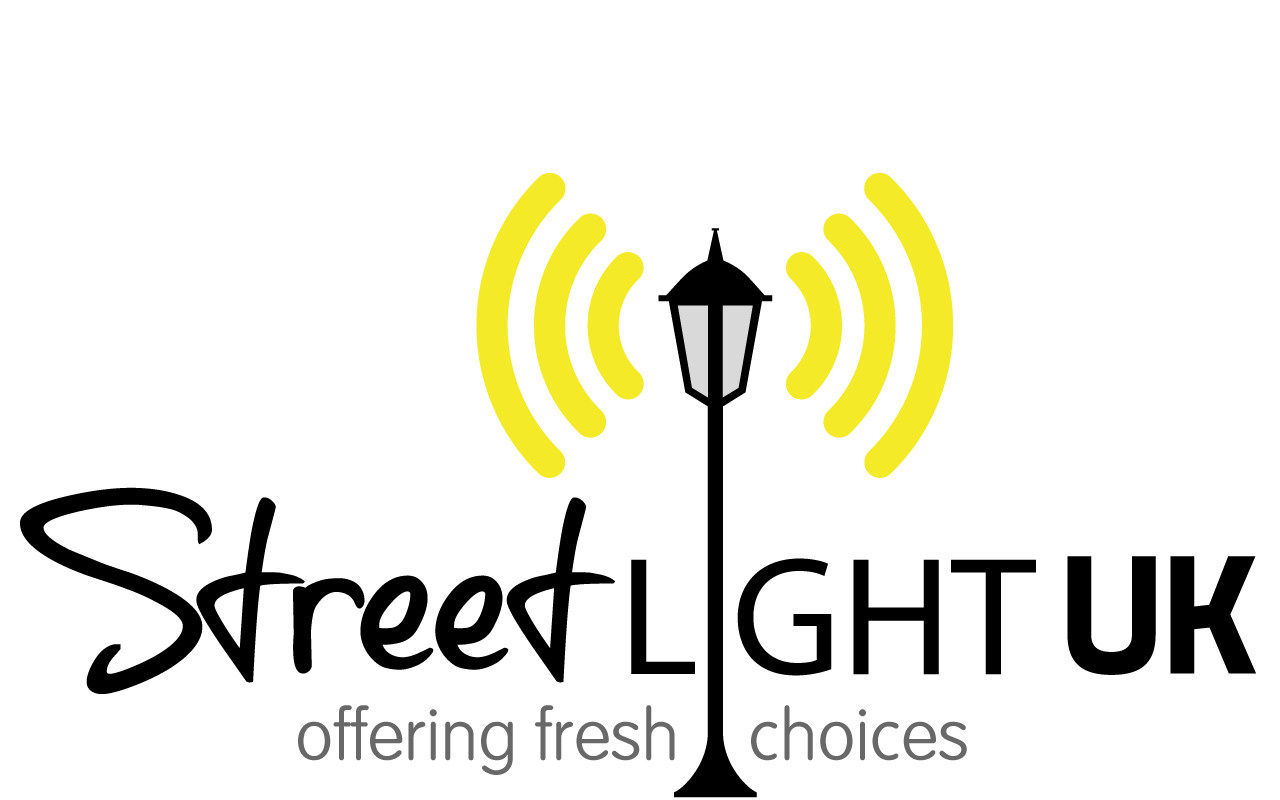 Diversity PolicyStreetlightUK is firmly committed to diversity in all areas of their work.  We believe that we have much to learn and profit from diverse cultures and perspectives and that diversity will make our organisation more effective in meeting the needs of all in our community.We are committed to developing and maintaining an organisation in which differing ideals, abilities, backgrounds and needs are fostered and valued and where those with diverse backgrounds and experiences are able to participate and contribute.  We will regularly evaluate and monitor our progress towards diversity.  We will ensure that all StreetlightUK staff, volunteers and users are aware that we have equal opportunities and diversity policies, which they can see upon request.  This policy will be reviewed annually and updated if necessary.